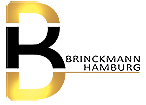 Registration Form /Project ‚Lace Dress‘NameAddress
CountryEmailI read and hereby agree to the terms and conditions for taking part in the project ‚Lace Dress‘.DateSignatureTo be send to: 		Kirsten Brinckmann, 				Waldweg 35a,  22393 Hamburg   									Germany					       Email:  kirsten.project.lace@gmail.comClosing date for entries: 30. September 2022!